介護に関する入門的研修　受講申込書令和　年　月　日　　下記の必要事項に記入または〇をつけてください。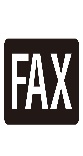 フリガナ性別男　・　女氏　名性別男　・　女生年月日昭和・平成年　　月　　日年齢　　　　　歳住　所（〒　　-　　　　）（〒　　-　　　　）（〒　　-　　　　）連絡先自宅携帯携帯メールアドレス
（任意）　　　　　　　　　＠　　　　　　　　　＠　　　　　　　　　＠現在の状況・就業中　　・無職・その他（　　　　　　　）就業中の方業種（　　　　　　　）勤務形態・正社員　・契約社員・アルバイト／パート・その他（　　　　　　）受講申込理由（いずれか１つ）□介護の仕事に就きたい□介護の仕事に興味があり、いずれ就労を考えている□介護に興味はあるが、就労の予定はない□介護の仕事に就きたい□介護の仕事に興味があり、いずれ就労を考えている□介護に興味はあるが、就労の予定はない□介護の仕事に就きたい□介護の仕事に興味があり、いずれ就労を考えている□介護に興味はあるが、就労の予定はない感染対策について□チラシに記載の感染症への取り組みについて確認しました。　　　　　（チェックをいれてください）□チラシに記載の感染症への取り組みについて確認しました。　　　　　（チェックをいれてください）□チラシに記載の感染症への取り組みについて確認しました。　　　　　（チェックをいれてください）受講番号